«У т в е р ж д а ю»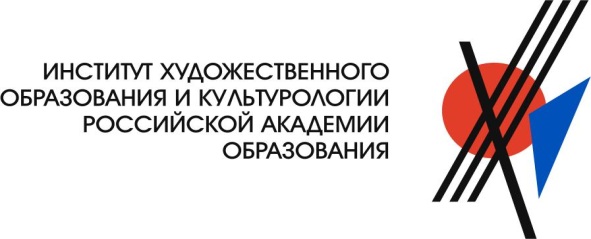 Директор ФГБНУ «ИХОиК РАО» _____________________Е.М. Акишина25 сентября 2018 годаПОЛОЖЕНИЕо международном конкурсе детского рисунка«Я вижу мир: праздники народов мира»ХХIХ передвижной выставки детского изобразительного творчестваI. Общие положения 1.1. Настоящее Положение определяет порядок организации и проведения Международного конкурса детского рисунка «Я вижу мир: праздники народов мира» (далее – Конкурс), порядок участия в Конкурсе и определения победителей Конкурса.1.2. Учредителем Конкурса является федеральное государственное бюджетное научное учреждение «Институт художественного образования и культурологии Российской академии образования» (далее ФГБНУ «ИХОиК РАО»).1.3. Общее руководство проведением Конкурса и его организационно-техническое и информационное сопровождение осуществляет ФГБНУ «ИХОиК РАО» совместно с Межрегиональной ассоциацией учителей предметной области «Искусство» и Международным союзом педагогов-художников (Приложение №1) при информационной поддержке сетевого электронного научного журнала «Педагогика искусства», сетевого электронного журнала «ART TEАRCHER», научно-методического журнала «Искусство в школе».1.4. Цели Конкурса: - приобщение детей и подростков к мировой и отечественной художественной культуре;- развитие интереса детей и подростков к праздникам народов мира, как синтетическому действию, интегрирующему разные виды искусства, к традиционному костюму и танцу, расширение представлений юных художников об орнаменте, символике и цветовом решении национального костюма;- формирование потребности детей и подростков в изобразительном творчестве, поддержка одаренных детей;- выявление и пропаганда лучшего педагогического опыта.1.5. Участниками Конкурса являются обучающиеся образовательных организаций общего и дополнительного образования, в том числе дети-инвалиды и обучающиеся с ограниченными возможностями здоровья, в возрасте от 3 до 18 лет.1.6. Конкурс проводится в четырех возрастных номинациях:1 возрастная группа – дошкольный возраст от 3 до 6 лет; 2 возрастная группа – начальный школьный возраст от 7 до 10 лет;3 возрастная группа – обучающиеся в возрасте от 11 до 14 лет;4 возрастная группа – обучающиеся в возрасте от 15 до 18 лет.1.7. Участие в Конкурсе добровольное и бесплатное для всех участников. Каждый участник может прислать на Конкурс не более двух рисунков.1.8. Тематическое содержание Конкурса: праздники народов мира, танцы народов мира, костюмы народов мира, праздничный стол, праздник в моей жизни. Выбор жанра конкурсной работы участник Конкурса осуществляет самостоятельно: сюжетная композиция, портрет, плакат, афиша, рисунки-комиксы, иллюстрация литературного произведения, эскиз костюма и др. 1.9. На Конкурс принимаются рисунки любого размера, выполненные индивидуально или коллективно, на любом формате (квадрат, прямоугольник, круг и т.п.), с использованием любых средств для рисования (цветные карандаши, пастель, акварель, гуашь, тушь, уголь и т.д.) или с применением программ для графического моделирования и дизайна.II. Порядок и сроки проведения Конкурса2.1. Конкурс проводится с 25 сентября 2018 года по 8 февраля 2019 года.  2.2. Для участия в Конкурсе автору необходимо не позднее 25 декабря 2018 года зарегистрироваться на странице сайте http:// и разместить конкурсную работу в электронном виде (далее - Файл) в галерее Конкурса. Творческие работы, присланные после указанного срока, не рассматриваются. Оригинал рисунка необходимо сохранить до объявления результатов Конкурса.2.3. Файл (скан-копия или фотография рисунка) должен строго соответствовать следующим техническим требованиям: - формат изображения PDF или JPEG; - изображение цветное 24 бита с разрешением от 150 до 300 dpi; - размер изображения не более 700 пикселей в ширину; - объем изображения не более 3 Мб. Файлы, ненадлежащего качества и не соответствующие заявленным техническим требованиям, не рассматриваются.2.4. Прием работ проходит до 25 декабря 2018 года. Оценка работ и подведение предварительных итогов проводится с 25 декабря до 29 декабря 2018 г., после чего итоги публикуются на официальном сайте Международного союза педагогов-художников.  В период с 8 января по 8 февраля 2019 г. рисунки детей – победителей конкурса посылаются по адресу: 119121, Москва, ул. Погодинская, д. 8, кор.1, ФГБНУ «ИХОиК РАО» с пометкой на конкурс «Я вижу мир». Требования к оформлению: Рисунки в паспарту не оформляются. На обратной стороне работы простым карандашом пишется имя, фамилия ребёнка, возраст, название рисунка, материал, размер, указывается Ф.И.О. педагога, город, учреждение и электронный адрес. Если рисунок выполнен дома, написать «самостоятельный рисунок».   В правом нижнем углу под рисунком приклеивается этикетка (в три ряда, 14 номером шрифта, 1 интервал).Рисунок посылается по почте вместе с Заявлением автора рисунка (см. Приложение 4). Окончательное подведение итогов и утверждение победителей Конкурса осуществляется только после оценки оригиналов, а не по сканам детских рисунков.III. Жюри конкурса3.1. Для оценки работ участников Конкурса и определения победителей Конкурса в каждой возрастной номинации создается Жюри, состав которого формируется и утверждается Учредителем Конкурса. Жюри Конкурса формируется из числа специалистов в сфере культуры, искусства и образования, членов творческих союзов, представителей общественности (Приложение №2). IV. Оценка конкурсных работ4.1. Конкурсные работы оцениваются членами Жюри с использованием 10-балльной шкалы, по совокупности следующих критериев: соответствие тематике Конкурса и глубина, оригинальность ее раскрытия; исполнительское мастерство; художественно-образное решение конкурсной работы. 4.2. Жюри оставляет за собой право учреждать специальные призы. 4.3. Решения Жюри обжалованию не подлежат. V. Подведение итогов. Награждение участников5.1. Победители конкурса (или их представители, педагоги) получат Дипломы в марте 2019 г. в дни работы Форума Международного союза педагогов-художников в Москве.5.2. Списки победителей Конкурса будут размещены на сайте ФГБНУ «ИХОиК РАО» www.art-education.ru. Предполагается издание календаря 2019 и каталога, в которых будут опубликованы некоторые рисунки победителей Конкурса.VI. Заключительные положения6.1. Подача работ на Конкурс означает согласие авторов и их законных представителей с условиями Конкурса. 6.2. Учредитель Конкурса оставляет за собой право использовать в некоммерческих целях (репродуцировать в целях формирования рекламных проспектов, буклетов Конкурса, в методических и информационных изданиях, для освещения в средствах массовой информации, в учебных целях) на основе согласия конкурсантов. Конкурсанты соглашаются с безвозмездной публикацией их работ или фрагментов работ любым способом и на любых носителях по усмотрению Учредителя с обязательным указанием авторства работ.6.3. Формирование маршрута передвижной выставки: маршрут выставки утверждается оргкомитетом конкурса в соответствии с поступившими заявками. Передвижение экспонатов выставки по выбранному маршруту осуществляется с 1 марта 2019 г. по 1 марта 2020 г., или продолжает передвижение по регионам (см. ПРИЛОЖЕНИЕ №3).  Официальные реквизиты:- ФГБНУ «ИХОиК РАО»: 119121, Москва, ул. Погодинская, д. 8, корп. 1. www.art-education.ruКонтактный телефон: Копцева Татьяна Анатольевна: 8-926-820-51-73. E-mail: kopceva@yandex.ru ПРИЛОЖЕНИЕ № 1 Состав оргкомитета КонкурсаАкишина Екатерина Михайловна, председатель оргкомитета Конкурса, кандидат искусствоведения, директор Института художественного образования и культурологии Российской академии образования, г. Москва.Астафьева Марина Константиновна, сопредседатель Конкурса, исполнительный директор МТОО «Союз педагогов-художников», главный редактор Международного сетевого образовательного журнала ART TEACHER, г. МоскваКопцева Татьяна Анатольевна, заместитель председателя оргкомитета Конкурса, руководитель проекта «Передвижная выставка детского рисунка «Я вижу мир»», Почетный работник общего образования Российской Федерации, кандидат педагогических наук, доцент, старший научный сотрудник ФГБНУ «ИХОиК РАО», член Международного художественного фонда, член правления Международного союза педагогов-художников, г. Москва.Фомина Наталья Николаевна, председатель жюри Конкурса, член-корреспондент РАО, доктор педагогических наук, профессор, заведующий лабораторией музыки и изобразительного искусства ФГБНУ «ИХО и К РАО», г. Москва.Варданян Валерий Амбарцумович, руководитель Мордовского регионального Представительства Международного союза педагогов-художников, кандидат педагогических наук, доцент, заведующий кафедрой художественного образования ФГБОУ ВО «Мордовский государственный педагогический институт имени М.Е. Евсевьева», член-корреспондент Международной академии наук педагогического образования, Отличник народного просвещения, Заслуженный учитель Республики Мордовия, г. Саранск.Копцев Виктор Петрович, кандидат педагогических наук, доцент, Заслуженный учитель РФ, доцент кафедры живописи Института изящных искусств ФГБОУ ВПО «Московский педагогический государственный университет», г.Москва.Кузнецова Вероника Вадимовна, кандидат педагогических наук, доцент, старший научный сотрудник, член президиума Межрегиональной ассоциации учителей предметной области «Искусство», руководитель отдела дополнительного образования ФГБНУ «ИХОиК РАО», г. Москва.Малышева Ольга Анатольевна, член Международного союза педагогов-художников, учитель изобразительного искусства МАОУ СОШ № 22, Пермский край, г.Березники.Суздальцева Светлана Николаевна, кандидат философских наук, член правления Международного союза педагогов-художников, педагог арт-студии «Рисуем», Владимирская область, г. Покров.	Фишер Наталья Николаевна, член Международного союза педагогов-художников, педагог дополнительного образования, МАУ ДО «Станция детского, юношеского туризма и экологии», Пермский край, г. Чайковский.Фомина Ольга Николаевна, член Международного союз педагогов-художников, воспитатель ГБОУ Школа № 1631, д/о 656, г. Москва.Ширшова Ирина Петровна, руководитель регионального Представительства Международного союза педагогов-художников, МБУДО «Детская художественная школа №1», Иркутская область, г. Ангарск.Гальчук Ольга Викторовна, кандидат педагогических наук, научный сотрудник лаборатории литературы и театра ФГБНУ «Институт художественного образования и культурологии Российской академии образования», г. МоскваПРИЛОЖЕНИЕ №2Члены жюри КонкурсаАрхипова Татьяна Дмитриевна, преподаватель, Детская студия изобразительного творчества «Матисс», г. Екатеринбург. Байцерова Татьяна Валерьевна, преподаватель изостудии «Палитра» Гимназии «Эврика», Краснодарский край, город-курорт Анапа. Баталова Ольга Николаевна, музыкальный руководитель, ГБОУ Школа №1631, д/с № 656, Москва.Белов Даниил Игоревич, кандидат педагогических наук, научный сотрудник ФГБНУ «ИХОиК РАО», Москва.Белякова Валентина Васильевна, преподаватель, МБОУ ДО «Детская художественная школа № 1 имени П.Ф. Рябова» городского округа, г. Саранск.Бухарова Ольга Сергеевна, учитель изобразительного искусства ГБОУ СОШ № 904, Москва. Волкова Марина Владимировна, педагог Царкосельской гимназии искусств имени А.А. Ахматовой, Санкт-Петербург, г. Пушкин. Грекова Фарида Николаевна, специалист по изобразительному искусству и музыке МБУ ЦРО управления муниципального образования, Краснодарский край, город-курорт Анапа.Захарова Любовь Александровна, заведующая отделением дизайна, СПО Институт национальной культуры ФГБОУ ВПО МГУ им. Н.П. Огарёва, Республика Мордовия, г. Саранск.Зелинская Светлана Викторовна, учитель изобразительного искусства, ГБОУ СОШ № 1356 д/с 2038, г. Москва.Каштанова Марина Сергеевна, педагог изостудии «Мир в красках», ГБОУ Школа № 1533 (информационных технологий), г. Москва.Киреева Елена Валентиновна, руководитель литературно-драматургической части ОБУК «Смоленский государственный драматический театр им. А.С. Грибоедова», г. Смоленск.Копцев Евгений Викторович, педагог-организатор, ГБОУ Школа № 1150 имени дважды Героя Советского Союза К. К. Рокоссовского, Москва.Кобышева Светлана Николаевна, педагог дополнительного образования ГБОУ Школа № 1150 имени Героя Советского Союза К. К. Рокоссовского, г. Москва.Кривовязь Елена Анатольевна, педагог изостудии «Вверх по радуге», ГБУ СДЦ «Кольчуга», г.Москва.Кукса Кристина Александровна, педагог МБОУ ДОД «ДШИ», Тверская область, ЗАТО Озерный.Куприков Евгений Николаевич, педагог дополнительного образования изостудии «Леграф», Московская область, г. Электроугли.Лыжникова Елена Анатольевна, член Международного художественного фонда (секция графики), Москва.Мелик-Пашаев Александр Александрович, доктор психологических наук, профессор, заведующий лабораторией Психологического института РАО, главный редактор журнала «Искусство в школе», Москва.Надеждина Марина Федоровна, педагог изостудии, СДЦ «Перово», Москва. Новикова Татьяна Карповна, педагог дополнительного образования по изобразительной деятельности Детско-юношеского центра «Союз», руководитель кружка «Керамика» негосударственной школе-сад «Согласие», Москва.Рощин Сергей Павлович, доктор педагогических наук, профессор, заведующий кафедрой рисунка и графики Института культуры и искусств ГАОУ ВО «Московский городской педагогический университет», Москва.Рубан Галина Анатольевна, кандидат педагогических наук, доцент кафедры культурологии Самарской государственной академии культуры и искусства, г. Самара. Рыжов Дмитрий Валерьевич, преподаватель, МБОУ ДО «Детская художественная школа № 3» городского округа Саранск. Мордовия, г. Саранск.Сварчевский Сергей Роальдович, учитель изобразительного искусства, ГБОУ ЦДТ «Алексеевский», Москва.Селезнёва Галина Борисовна, педагог дополнительного образования, ГБОУ Гимназия № 1590, ДО № 1, Москва.Степанова Раиса Леонидовна, учитель изобразительного искусства, ГБОУ Школа 1056, Москва.Сырых Наталья Владимировна, педагог дополнительного образования, ГБОУ Школа № 962, дошкольное отделение 6, Москва.Усачева Татьяна Викторовна, учитель изобразительного искусства МБОУ Менделеевская начальная школа-сад, Солнечногорский район, Московская обл., п. Менделеево.Черепанова Валентина Николаевна, учитель изобразительного искусства, ГБУ ДО ЦРТДЮ «Гермес», Москва.ПРИЛОЖЕНИЕ №3Предполагаемый маршрут передвижной выставки:• ФГБНУ «Институт художественного образования и культурологии Российской академии образования», г. Москва (куратор Т.А. Копцева). • ФГБОУ ВПО «Мордовский государственный педагогический институт имени М.Е. Евсевьева», Мордовия, г. Саранск (куратор В.А. Варданян).• «Детская художественная школа №1», г. Ангарск, Иркутская область (куратор И.П.Ширшова).• АНО «Арт-школа» «Рисуем». Владимирская область, г. Покров (куратор С.Н.Суздальцева).• ПДО МАУ ДО «Станция детского, юношеского туризма и экологии», Пермский край, г. Чайковский (куратор Н.Н. Фишер).• ГБОУ Школа № 1631 им. Героя Советского Союза В.П. Кислякова дошкольное отделение № 656, г. Москва (куратор О.Н. Фомина).• МБОУ средняя общеобразовательная школа № 22, г. Березники, Пермский край (куратор О.А. Малышева).Возможны изменения, уточнения, добавления адресов и времени передвижения передвижной выставки в регионах. Мы ждём предложений от участников!ПРИЛОЖЕНИЕ №4к Положению о Международном конкурсе рисунков «Я вижу мир»ЗАЯВЛЕНИЕо согласии на использование конкурсной  работы или фрагментов работы Я, ____________________________________________________________________,фамилия, имя, отчество законного представителядействуя в интересах своего сына/дочери __________________________________фамилия, имя, отчество_______________________________________________________________________год рождения (возраст ) _________________________________________________город, субъект Российской Федерации:______________________________________полное наименование образовательной организации: ______________________________________________________________________________________________________________________________________________даю согласие на использование конкурсной работы «_____________________________________________________________________»название конкурсной работыПодтверждаю авторство работы и даю согласие Учредителю Международного конкурса детского рисунка «Я вижу мир: праздники народов мира» на использование конкурсной работы или фрагментов  работы  в некоммерческих целях (на безвозмездную  публикацию любым способом и на любых носителях по усмотрению Учредителя Конкурса с обязательным указанием моего авторства.«____» _______________2018 г.		               ___________________________                                                                                                                                                                              (личная подпись)Образец:Иванова Таня, 7 лет. ГОПАК. 2018.Бумага, цветной карандаш, акварель, 29х22.Россия, Москва, ГБОУ Школа № 1293, педагог Иванова Т.И.